Architecture In Extreme Environments WorkshopIn collaboration with Southeast University (China) , The royal Danish Academy of Fine Arts School of Architecture, Design and Conservation (Denmark), LanZhou University of Technology (China). INTRODUCTIONThe programme aims to develop a site-specific understanding of architecture, as a response to present and future global challenges, through research by design, prototyping and direct on-site involvement. In close collaboration with local communities, science and technology, this Workshop engages in critically enhancing architectural performance, sustainability and resilience while exploring new formal and spatial languages that enrich our build environments and our daily lives. It is our premise that architecture should be designed via a thorough understating of the context it will exist in and when in conjunction with science and technology, can offer new architectural vocabularies. This research and expedition will be to the China’s northern regions of the Gobi, where urban contexts are challenges by desertification and drought. Students will collaborate with other universities and engage with present and future challenges regarding urbanisation, resources, climate impact, cultural fragility and technical potentials for building solutions in an area challenged by the advance of deserts. PARTICIPANTSoutheast University: 1 teacher and 5 students;LanZhou University of Technology: 2 teachers and 6 studentsThe royal Danish Academy of Fine Arts School of Architecture: 2 teachers and 18 studentsSCHEDULEThere is a rough schedule that will be refined before the begin and the field trip is arranged shown in appendix.1st November to 18th November:Investigate and Design Preparation 19th November:	Leave from Nanjing to LanZhou20th November:	Welcome and Communication on the design in LanZhou University of Technology21th November to 8th December:	Test the prototypes in the Gobi desert9th November:	Leave from Lanzhou to Nanjing10th December to 12th December:	Presentation in Southeast UniversityAPPENDIX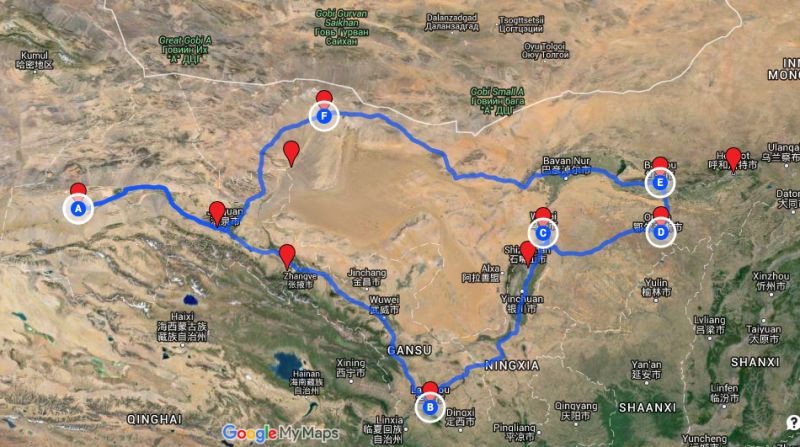 